Publicado en Barcelona el 22/07/2015 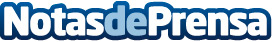 Solcredito crea confianza en sus clientes¿Siempre has desconfiado de las empresas y entidades privadas que prestan dinero y crédito a sus clientes? Solcredito es una de las mejores empresas dedicadas a este ámbito y además, ha sido premiada con garantías de confianza.Datos de contacto:Rasmus VooglaidContacto932200108Nota de prensa publicada en: https://www.notasdeprensa.es/solcredito-crea-confianza-en-sus-clientes_1 Categorias: Nacional Finanzas Marketing Emprendedores E-Commerce Premios http://www.notasdeprensa.es